Publicado en Boston el 27/07/2021 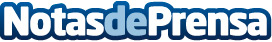 Rhythm Pharmaceuticals anuncia la autorización de la Comisión Europea de IMCIVREE® (setmelanotida) para el tratamiento de la obesidad y el control del hambre asociados a la deficiencia de POMC, PCSK1 y LEPRPrimera opción de tratamiento autorizada en la Unión Europea para estas enfermedades genéticas raras de la obesidadDatos de contacto:David Conolly857-264-4280Nota de prensa publicada en: https://www.notasdeprensa.es/rhythm-pharmaceuticals-anuncia-la-autorizacion Categorias: Internacional Medicina Nutrición Industria Farmacéutica Investigación Científica Sostenibilidad Biología http://www.notasdeprensa.es